МУНИЦИПАЛЬНОЕ БЮДЖЕТНОЕ ОБРАЗОВАТЕЛЬНОЕ УЧРЕЖДЕНИЕ МНОГОПРОФИЛЬНЫЙ ЛИЦЕЙ №5 им. А.С.ПУШКИНААдрес: г.Махачкала, ул.Ярагского, 78		Телефоны: (88722) 62-06-29Сайт:www.mhklicey5.ru		Электронный адрес:ege200605@yandex.ruИНН 0562062911    									ОГРН 1060562005646Приказ30.08.2021                                                                                                                                   № 104«О подготовке образовательных учреждений к новому  2021/22 учебному году» В связи с ростом заболеваемости новой коронавирусной инфекции в РД, а также учитывая риски распространения новых вариантов вируса коронавирусной инфекции, в связи  с необходимостью подготовки образовательного учреждения к началу нового 2021-2022 учебного года , в соответствии  с действующими санитарными правилами СП 3.1/2.4.3598-20 «Санитарно-эпидемиологических требований к устройству, содержанию и организации работы образовательных организаций и других объектов социальной инфраструктуры для детей и молодежи в условиях распространения новой коронавирусной инфекции, а также постановлением Главного санитарного врача РФ от 13.07.2020 №20 «О мероприятиях по профилактике гриппа и острых  респираторных вирусных инфекций»Приказываю:Уведомить не позднее чем за 1рабочий  день Управление Роспотребнадзора  по РД о дате начала нового учебного года;Провести генеральную уборку  перед открытием лицея;Организовать ежедневный «утренних фильтров» при входе в здание с обязательной термометрией с целью выявления и недопущения лиц с признаками респираторных заболеваний всех входов в здание;Усиление дезинфекционного режима;Создание условий для соблюдения правил личной гигиены;Использование средств индивидуальной защиты персоналом пищеблоков;Закрепление за каждым классом отдельного кабинета, проведение занятий в актовом и спортивном залах, библиотеке только для 1 класса;Организация учебного процесса по специально разработанному расписанию уроков, графику посещения столовой с целью минимизации контактов обучающихся;Запрет на проведение массовых мероприятий между классами; Зам. директора по АХЧ Мурадханову Н.Н. проконтролировать наличие достаточного запаса масок для персонала и дезинфицирующих средств для обработки рук.
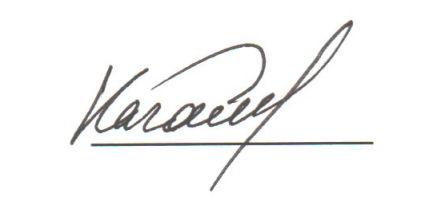 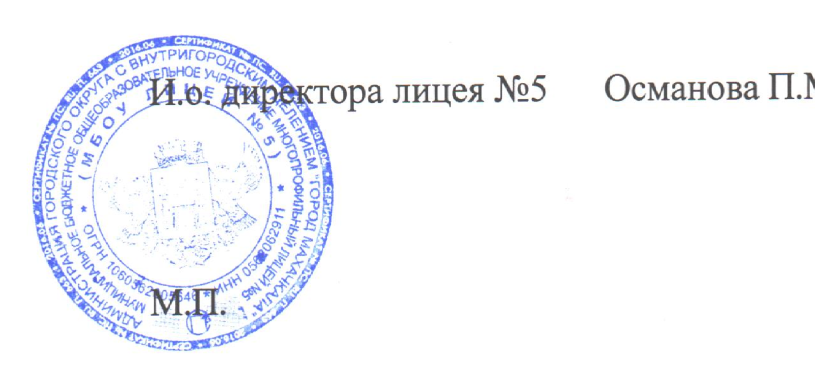 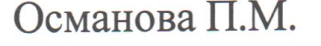 